Publicado en Madrid el 27/04/2015 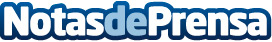 S2 Grupo recibe dos premios por su trayectoria en la ciberseguridadLa empresa, con oficinas en Madrid, Valencia, Barcelona y Bogotá, ha sido reconocida en Securmática por su trayectoria como empresa de ciberseguridad desde 1999.

Además, la semana pasada recibió de manos del PSPV-PSOE el premio “La Ciudad de los Valores”, en la categoría de “innovación”.Datos de contacto:S2 GrupoEmpresa 100% española especializada en ciberseguridad672129922Nota de prensa publicada en: https://www.notasdeprensa.es/s2-grupo-recibe-dos-premios-por-su-trayectoria_1 Categorias: Hardware E-Commerce Software Ciberseguridad Premios Oficinas Otras Industrias http://www.notasdeprensa.es